Fy Nghyllun Ymarfer Corff WythnosolDyddSut bydda’ i’n teithio?Pa fath arall o ymarfer corff y byddai i’n ei wneud?Cyfanswm MunudauCyflawnwyd? Pam?    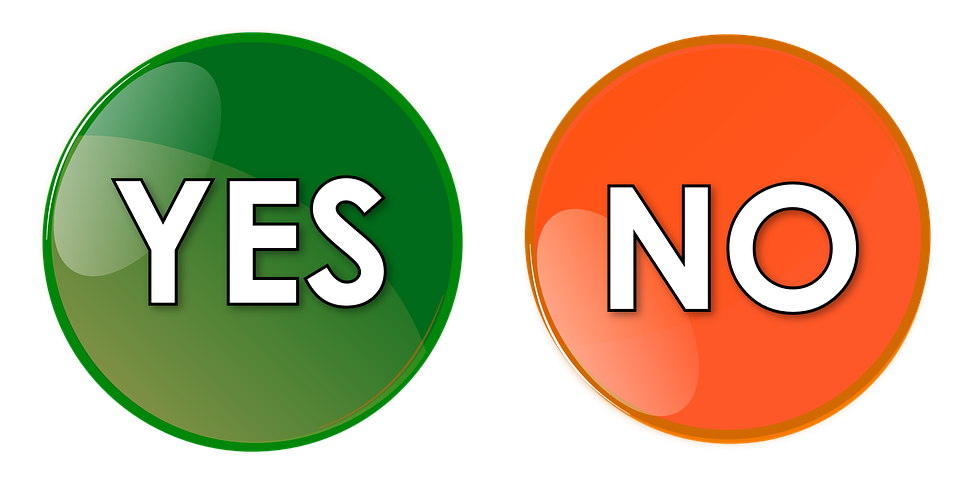 Dydd LlunDydd MawrthDydd MercherDydd IauDydd GwenerDydd Sadwrn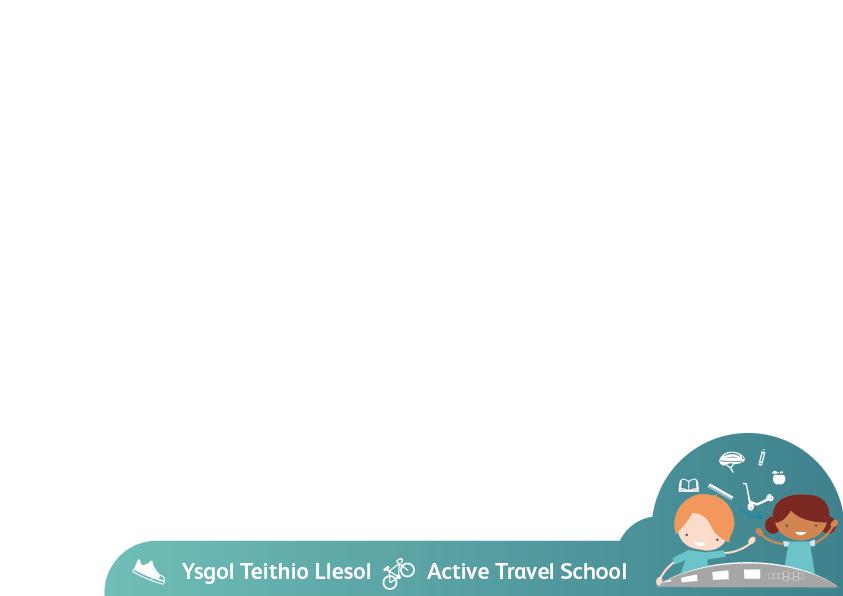 Dydd Sul